Determine the equation of the following linesIn each question, graph the line described then determine its equation and write it in the space provided.1. 2. 3.4.5. 6. 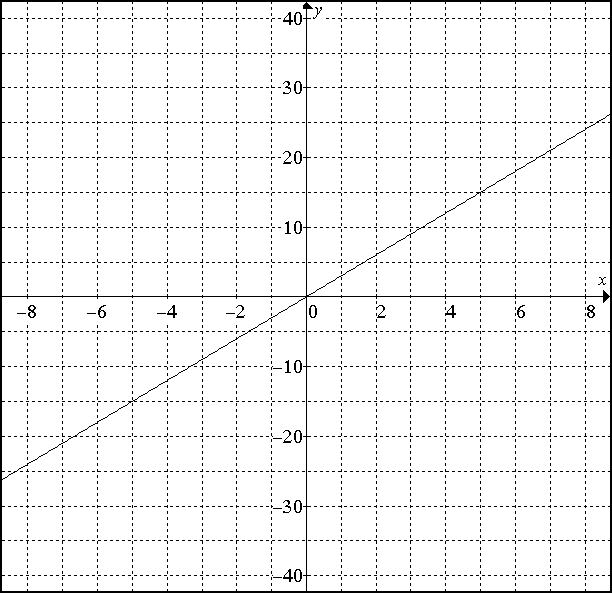 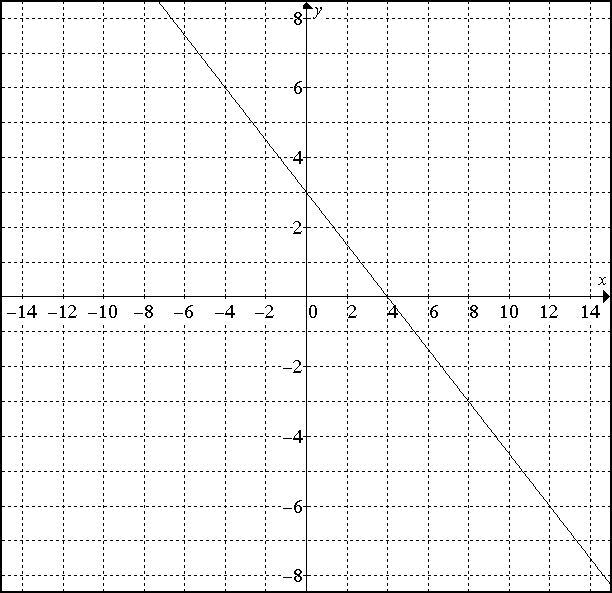 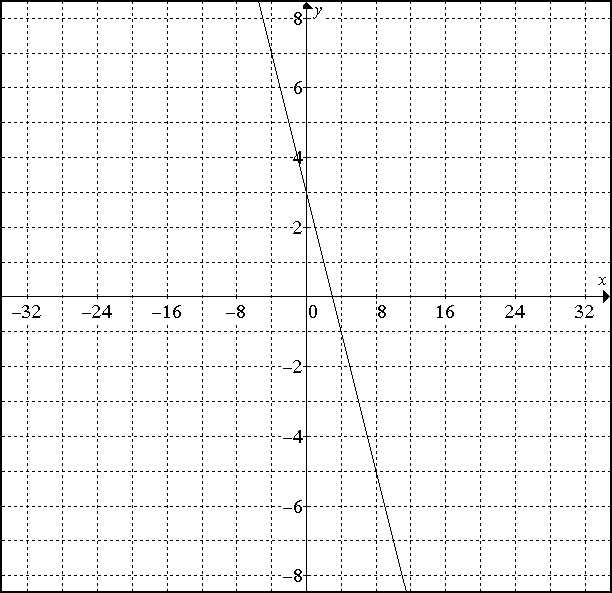 1.	The line through the points
(2,5) and (–2,–7).2.	The line through the points
(1,0) and (3,8).3.	The line through the origin and the point (–6,4).4.	The line with x-intercept 4 and y-intercept 6.5.	The line with x-intercept –3 and y-intercept 4.6.	The line with y-intercept 5 and through the point (–4,–3).7.	The line with y-intercept –3 and parallel to the x-axis.8.	The line with slope  and x-intercept –3.9.	The line with slope  passing through the point (–5,–7).